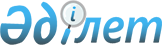 Павлодар қаласы әкімдігінің 2015 жылғы 10 наурыздағы "Үгіттеу жөніндегі материалдарын орналастыру орындарын және сайлаушылармен кездесу өткізу үшін үй-жайларды анықтау туралы" № 275/5 қаулысына өзгеріс енгізу туралыПавлодар облысы Павлодар қалалық әкімдігінің 2017 жылғы 16 қазандағы № 1207/35 қаулысы. Павлодар облысы Әділет департаментінде 2017 жылғы 25 қазанда № 5651 болып тіркелді
      Қазақстан Республикасының 1995 жылғы 28 қыркүйектегі "Қазақстан Республикасындағы сайлау туралы" Конституциялық заңының 28-бабының 4 және 6-тармақтарына, Қазақстан Республикасының 2001 жылғы 23 қаңтардағы "Қазақстан Республикасындағы жергілікті мемлекеттік басқару және өзін-өзі басқару туралы" Заңының 31-бабы 2-тармағына сәйкес, үгіттеу жөніндегі баспа материалдарын орналастыру орындарын анықтау мақсатында, Павлодар қаласының әкімдігі ҚАУЛЫ ЕТЕДІ:
      1. Павлодар қаласы әкімдігінің 2015 жылғы 10 наурыздағы "Үгіттеу жөніндегі материалдарын орналастыру орындарын және сайлаушылармен кездесу өткізу үшін үй-жайларды анықтау туралы" № 275/5 қаулысына (Нормативтік құқықтық актілердің мемлекеттік тіркеу тізілімінде № 4363 болып тіркелген, 2015 жылғы 19 наурызда № 30 "Звезда Прииртышья" газетінде, 2015 жылғы 19 наурызда № 30 "Сарыарқа самалы" газетінде жарияланған) мынадай өзгеріс енгізілсін:
      көрсетілген қаулының 1-қосымшасы осы қаулының қосымшасына сәйкес жаңа редакцияда жазылсын.
      2. Осы қаулының орындалуын бақылау қала әкімі аппаратының басшысына жүктелсін.
      3. Осы қаулы алғашқы ресми жарияланған күнінен кейін қолданысқа енгізіледі. Павлодар қаласында үгіттеу жөніндегі баспа
материалдарын орналастыру орындарының тізбесі
					© 2012. Қазақстан Республикасы Әділет министрлігінің «Қазақстан Республикасының Заңнама және құқықтық ақпарат институты» ШЖҚ РМК
				
      Павлодар қаласының әкімі

Н. Әшімбетов

      КЕЛІСІЛДІ:

      Павлодар қалалық

      аумақтық сайлау

      комиссиясының төрағасы

А. Маржықбаев

      2017 жылғы "16" қазан
Павлодар қаласы әкімдігінің
2017 жылғы 16 қазандағы
№ 1207/35 қаулысына
қосымшаПавлодар қаласы әкімдігінің
2015 жылғы 10 наурыздағы
№ 275/5 қаулысына
1-қосымша
№ р/с
Орналастыру орындары
Дана саны
Павлодар қаласы
Павлодар қаласы
Павлодар қаласы
1
Ледовский көшесіндегі № 37 тұрғын үйдің жанындағы стенд ("Бассейн" автобус аялдамасында)
1
2
Айманов көшесіндегі № 28 тұрғын үйдің жанындағы стенд ("Берег" автобус аялдамасында)
1
3
Торайғыров көшесіндегі № 28 тұрғын үйдің жанындағы стенд ("Конституция алаңы" автобус аялдамасында)
1
4
Мир көшесіндегі № 17 тұрғын үйдің жанындағы стенд
1
5
Торайғыров көшесіндегі № 53 тұрғын үйдің жанындағы стенд (Ленин көшесі жағынан)
1
6
Академик Сәтбаев көшесіндегі № 30 тұрғын үйдің жанындағы стенд ("Торайғыров" автобус аялдамасында)
1
7
Айманов көшесіндегі № 44 тұрғын үйдің жанындағы стенд ("Мир" автобус аялдамасында)
1
8
Торайғыров көшесіндегі стенд (Торайғыров көшесі, 67 бойынша "Музыкалық колледж – дарынды балаларға арналған музыкалық мектеп-интернат" мемлекеттік мекемесінің жанында)
1
9
Лермонтов көшесіндегі № 86 тұрғын үйдің жанындағы стенд ("Ғылыми-техникалық кітапхана" автобус аялдамасында)
1
10
Торайғыров көшесіндегі стенд (Торайғыров көшесі, 64 бойынша "ForteBank" акционерлік қоғамы Павлодар филиалы ғимаратының жанында)
1
11
Торайғыров көшесіндегі № 54 тұрғын үйдің жанындағы стенд ("Барыс" сауда орталығына қарама қарсы)
1
12
Торайғыров көшесіндегі стенд ("Кутузов" автобус аялдамасында)
1
13
Павлов көшесіндегі стенд ("Весна" кафесі" автобус аялдамасында)
1
14
Кутузов көшесіндегі стенд ("Кооператор" автобус аялдамасында)
1
15
Теміржол вокзалы жанындағы стенд ("Вокзал" автобус аялдамасында)
1
16
Кутузов көшесіндегі стенд ("Ласточка" автобус аялдамасында)
1
17
Естай көшесіндегі № 101 тұрғын үйдің жанындағы стенд ("Жасыбай" автобус аялдамасында)
1
18
Суворов көшесіндегі стенд ("Восточный шағынауданы" автобус аялдамасында)
1
19
Суворов көшесіндегі стенд ("Жиһаз фабрикасы" автобус аялдамасында)
1
20
Естай көшесіндегі № 40 тұрғын үйдің жанындағы стенд ("Қазақстан Халық банкі" акционерлік қоғамы Павлодар облыстық филиалы ғимаратының жанында)
1
21
1 Май көшесіндегі № 288 тұрғын үйдің жанындағы стенд ("Асыл" базарының жанында)
1
22
М. Исиналиев көшесіндегі стенд (Бейсен Ахметов атындағы Павлодар педагогикалық колледжі ғимаратының жанында)
1
23
Академик Шөкин көшесіндегі стенд (өзен вокзалының аумағында)
1
24
Академик Шөкин көшесіндегі стенд ("Пионерская" автобус аялдамасында)
1
25
Катаев көшесіндегі стенд ("Павлодар қаласы әкімдігі, Павлодар қаласы мәдениет және тілдерді дамыту бөлімінің "Қ. Әбусейітов атындағы мәдени–сауық орталығы" мемлекеттік қазыналық коммуналдық кәсіпорны" автобус аялдамасында)
1
26
Ломов көшесіндегі стенд ("№ 1 Павлодар қалалық ауруханасы" автобус аялдамасында)
1
27
Кутузов көшесіндегі стенд ("Толстой" автобус аялдамасында)
1
28
Қамзин көшесіндегі № 168 тұрғын үйдің жанындағы стенд
1
29
Кутузов көшесіндегі стенд ("Айгүл дүкені" автобус аялдамасында)
1
30
Зеленстрой кентіндегі стенд (Әлсейітов көшесі, 31 бойынша дүкеннің жанындағы автобус аялдамасында)
1
31
Қамзин-Ломов көшелерінің қиылысындағы стенд ("Қазақстан Халық банкі" акционерлік қоғамы Павлодар облыстық филиалы ғимаратының жанында)
1
32
Кутузов көшесіндегі стендтер ("Гулливер" сауда орталығы" автобус аялдамасында)
2
33
Кутузов көшесіндегі стенд ("Жаяу Мұса" автобус аялдамасында)
1
34
Кутузов көшесіндегі стенд ("Дачи-1" автобус аялдамасында)
1
35
Қамзин көшесіндегі № 364 тұрғын үйдің жанындағы стенд
1
36
Майра көшесі, 27/1 бойынша ғимаратының жанындағы стенд ("Қазпошта" акционерлік қоғамы Павлодар облыстық филиалы ғимаратының жанында)
1
37
Майра көшесіндегі № 19 тұрғын үйдің жанындағы стенд ("Майра" автобус аялдамасында)
1
38
Қамзин көшесіндегі стенд ("Диспетчерская" автобус аялдамасында)
1
39
"Павлодар облыстық балалар ауруханасы" шаруашылық жүргізу құқығындағы коммуналдық мемлекеттік кәсіпорны жанындағы стенд ("Облыстық балалар ауруханасы" автобус аялдамасында)
1
40
Ткачев көшесіндегі "Павлодар қаласы химия-биология бағытындағы Назарбаев Зияткерлік мектебі" "Назарбаев Зияткерлік мектептер" дербес білім беру ұйымы филиалының жанындағы стенд (автобус аялдамасында)
1
41
Бекхожин көшесіндегі стенд ("Усолка шағынауданы" трамвай аялдамасында)
1
42
Чкалов көшесіндегі стенд (Запорожская көшесіндегі № 41 тұрғын үйдің жанында)
1
43
Академик Сәтбаев көшесіндегі стенд ("М. Горький" автобус аялдамасында)
1
44
Академик Сәтбаев көшесіндегі стенд ("Чехов" автобус аялдамасында)
1
45
Академик Шөкин көшесіндегі стенд ("Советов" автобус аялдамасында)
1
46
Естай көшесіндегі стенд ("Диагностикалық орталығы" автобус аялдамасында)
1
47
Академик Шөкин көшесіндегі стенд ("С. Торайғыров атындағы Павлодар мемлекеттік университеті" автобус аялдамасында)
1
48
Лермонтов көшесіндегі № 120 тұрғын үйінің жанындағы стенд ("№ 5 мектеп" автобус аялдамасында)
1
49
Лермонтов көшесіндегі "Павлодар облыстық стоматологиялық емхана" шаруашылық жүргізу құқығындағы коммуналдық мемлекеттік кәсіпорнының жанындағы стенд ("Лермонтов" автобус аялдамасында)
1
50
1 Май көшесіндегі "Павлодар қаласы № 4 арнайы жалпы орта білім беру мектеп-интернаты" мемлекеттік мекемесінің жанындағы стенд ("Затон базары" автобус аялдамасында)
1
51
Бестужев көшесіндегі стенд ("Соқырлар қоғамы" автобус аялдамасында)
1
52
Ворушин көшесіндегі № 10 тұрғын үйдің жанындағы стенд ("Альянс" автобус аялдамасында)
1
53
Жаңаауыл кентіндегі стенд (6 Жаңаауыл көшесі, 6 бойынша "Дос" дүкенінің жанындағы автобус аялдамасында)
1
54
Теміржолшылар кентіндегі стенд (Кленовая көшесі, 90 бойынша "Павлодар қаласы № 43 жалпы орта білім беру мектебі" мемлекеттік мекемесі филиалының жанында)
1
Мойылды ауылы
Мойылды ауылы
Мойылды ауылы
55
Центральная көшесіндегі № 5 тұрғын үйдің жанындағы стендтер
2
56
Центральная көшесіндегі № 9 тұрғын үйдің жанындағы стенд
1
57
Центральная көшесіндегі стенд ("Конечная" автобус аялдамасында)
1
Кенжекөл ауылдық округі
Кенжекөл ауылдық округі
Кенжекөл ауылдық округі
58
Парковая көшесіндегі стенд ("Павлодар қаласы әкімдігі Павлодар қаласы Кенжекөл ауылдық округі әкімі аппаратының Мәдени ойын-сауық орталығы" мемлекеттік коммуналдық қазыналық кәсіпорны жанында)
1
59
Дружба көшесіндегі стенд ("Дружба" автобус аялдамасында)
1
60
Кенжекольская көшесіндегі стенд ("Мини-маркет" автобус аялдамасында)
1
Павлодар ауылы
Павлодар ауылы
Павлодар ауылы
61
Советская көшесіндегі стенд ("Қазпошта" акционерлік қоғамы Павлодар облыстық филиалы ғимаратының жанында)
1
Ленин кенті
Ленин кенті
Ленин кенті
62
Макаренко көшесіндегі стенд ("Павлодар қаласының № 15 сәбилер бақшасы" мемлекеттік қазыналық коммуналдық кәсіпорны ғимаратының жанында)
1
63
Мақажанов көшесіндегі стенд ("Гастроном" дүкені ғимаратының жанында)
1
Жетекші ауылы
Жетекші ауылы
Жетекші ауылы
64
М. Әуезов көшесіндегі стенд ("Жетекші ауылы әкімі аппаратының Мәдени ойын-сауық орталығы" мемлекеттік коммуналдық қазыналық кәсіпорны жанында)
1